Всероссийский педагогический журнал«Современный урок» «Творческий воспитатель- 2022»Педагогическая статья по теме: «Обучение детей дошкольного возраста по методике Марии Монтессори»Автор работы:Воспитатель МКОУ «Прогимназия №3 г. Баксана»Пшихачева Милана ХамидбиевнаПедагогическая статья обучения детей дошкольного возраста по методике Марии Монтессори«Всем детям от природы дано желание самосовершенствоваться и любить труд».М. МонтессориСистема Марии Монтессори         На сегодняшний  день система Марии Монтессори –  одна из самых востребованных методик  развития ребенка. Развитие детей по методике Монтессори – это    свобода  и дисциплина, увлекательная игра и серьезная работа одновременно.     Свою педагогическую методику Мария Монтессори называла системой самостоятельного развития ребенка в дидактически подготовленной среде.      Системе Монтессори более 100 лет, но очень долгое время книги Монтессори были недоступны в нашей стране. Педагогическая система Монтессори стала известна у нас только в 90-е годы. В настоящее время в России открыто много различных центров и детских садов, обучающих детей по методике Монтессори.     Я работаю не так давно воспитателем детского сада, в небольшом городе Баксан и мой выбор методики обучения детей я выбрала не задумываясь. О методике М. Монтессори я узнала и наблюдала несколько месяцев в частном садике г. Нальчика. И я определенно сразу сказала себе, что буду работать с детьми именно по методике М.Монтессори.       Эта уникальная система самовоспитания и саморазвития маленьких детей. Основное внимание уделяется воспитанию самостоятельности, развитию чувств (зрения, слуха, обоняния, вкуса и т.д.) и мелкой моторики. В этой системе нет единых требований и программ обучения. Каждый ребенок работает в собственном темпе и занимается только тем, что ему интересно. «Соревнуясь» только с самим собой, ребенок приобретает уверенность в собственных силах и полностью усваивает изученное. 
     Главный принцип системы Монтессори - «Помоги  мне сделать это самому!». Это  значит, что взрослый должен понять, что интересует малыша в данный момент, создать ему оптимальную среду  для занятий и ненавязчиво  научить пользоваться этой средой. Таким образом, взрослый помогает каждому ребенку найти свой индивидуальный путь развития и раскрыть  свои природные способности. 
      Дети, занимающиеся по системе М. Монтессори, растут любознательными и открытыми для получения глубоких и разносторонних знаний. Они проявляют себя как свободные, независимые личности, умеющие найти свое место в обществе.   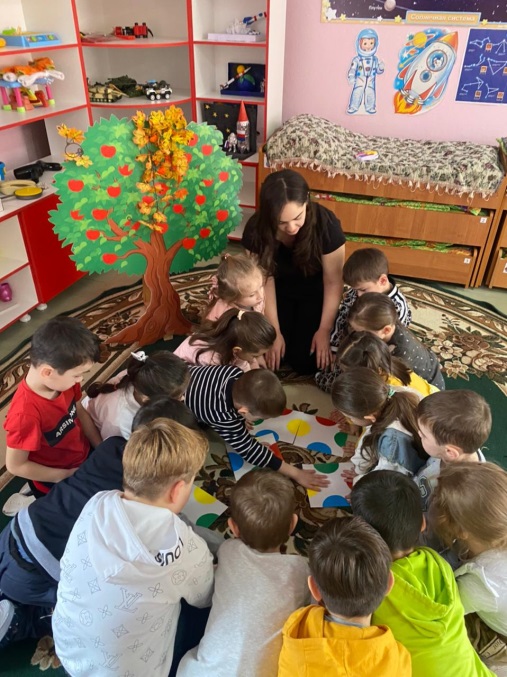 Основные идеи развития детей по системе М. МонтессориМетодика основана на следующих положениях:Ребенок активный. Роль взрослого непосредственно в акции обучения вторична. Он помощник, а не наставник.Ребенок - сам себе учитель. Он имеет полную свободу выбора и действий.Дети учат детей. Поскольку в группах занимаются дети разного возраста, старшие дети становятся учителями, при этом они учатся заботиться о других, а младшие тянутся за старшими.Дети принимают  самостоятельные решения.Занятия проходят в специально подготовленной среде.Ребенка нужно заинтересовать, а развиваться он будет сам.Полноценное саморазвитие - это следствие свободы в действиях, мышлении, чувствах.Ребенок становится самим собой, когда мы следуем указаниям природы, а не идем против них.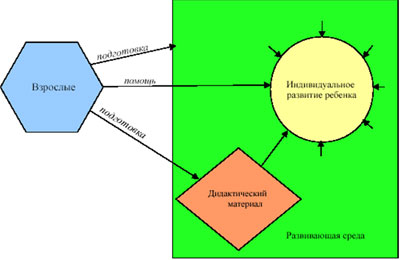 Уважение к детям - отсутствие запретов, критики и указаний.Ребенок вправе ошибаться и доходить до всего сам.Таким образом, всё и вся в  системе Монтессори  стимулирует ребенка к самовоспитанию, самообучению, саморазвитию потенциала, заложенного в нем.       Задача воспитателя в системе Монтессори — развитие детей, помощь в  организации их деятельности для  реализации  потенциала. Взрослый предлагает ровно столько помощи, сколько для того, чтобы у ребенка появилась заинтересованность.Графически данную  систему можно представить так, как представлено на рисунке 1. 
      Итак, основные составляющие системы Монтессори, позволяющие реализовать индивидуальный путь развития ребенка: взрослые, развивающая среда, дидактический материал. Ниже постараемся кратко описать каждую из них.  Система развития по Монтессори«В каждом ребенке я пытаюсь разглядеть человека, мне не надо ничему его учить. Сами дети открывают мне свою природу, но только будучи помещенными в соответственно подготовленную среду». Мария МонтессориСуществует 3 основных принципа системы Монтессори:ребеноксредавоспитатель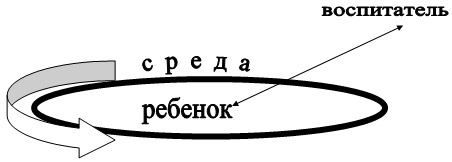 Схематическое отображение принципов системы Монтессори:Центр — ребенок, самостоятельно принимающий решения.Вокруг — среда, дающая возможности развития ребенка.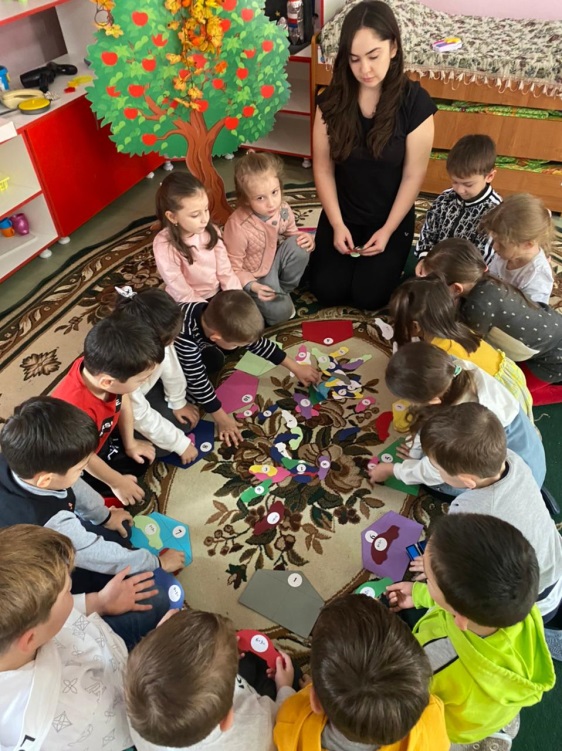 Рядом — воспитатель, помогающий по просьбе ребенка.      При том, что в системе М. Монтессори взрослым надлежит помогать детям ровно в оговоренном выше объеме, истинная роль учителя огромна. Взрослому, используя собственные опыт, мудрость и природное чутьё, необходимо проникнуться методикой, провести подготовительную работу, чтобы создать для занятий истинно развивающую среду и подобрать эффективный дидактический материал.     Основная  задача взрослого по отношению к  ребенку непосредственно в процессе занятий  – не мешать ему осваивать  окружающий мир, не передавать свои знания, а помогать  собирать, анализировать и систематизировать свои собственные. Система Монтессори  подразумевает, что взрослый наблюдает за действиями ребенка, определяет его склонности и предоставляет ребенку более простые или более сложные задания с выбранным самим ребенком дидактическим материалом.Без внимания не оставляется даже положение в пространстве. Чтобы быть на одном уровне с ребенком, взрослый должен сидеть на корточках или на полу. Как выглядит работа взрослого на занятиях?    Сначала  педагог внимательно наблюдает  за ребенком, какой тот выбирает себе материал. Если малыш обратился к выбранному пособию в первый раз, то взрослый старается заинтересовать им ребенка. Он показывает малышу, как правильно справиться с заданием. При этом взрослый немногословен и  говорит только по делу. Далее ребенок уже играет самостоятельно, и не только так, как ему показали, а методом проб и ошибок придумывает новые способы использования материала. Развитие детей по системе Монтессори подразумевает, что в ходе такой творческой активности и совершается великое открытие! Взрослый должен суметь предоставить ребенку возможность творить самому! Ведь даже маленькое замечание может сбить ребенка с толку, не дать ему сделать шаг в нужном направлении.   Дидактический материалРазвитие детей по системе Монтессори подразумевает, что ребенок  учится, прежде всего, играя с предметами. Игры Монтессори это не обязательно  какие-то специальные игрушки. Предметом  игры может стать любая вещь: тазик, сито, стаканчик, ложка, салфетка, губка, крупа, вода и т. д. Но есть и специальные классические монтессори-материалы – знаменитая Розовая башня, Коричневая лестница, формочки-вкладыши и прочее.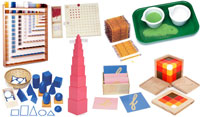 Мария Монтессори очень тщательно разрабатывала пособия, которые несли бы в себе обучающую задачу и помогали  развиваться детям в самых разных направлениях.Любое упражнение с дидактическим материалом Монтессори имеет две цели: прямую и косвенную. Первая способствует актуальному движению ребенка (расстегивание и застегивание пуговиц, нахождение одинаково звучащих цилиндров), а вторая нацелена на перспективу (развитие самостоятельности, координации движений, утончение слуха).Чтобы минимизировать вмешательство взрослых в процесс развития детей, Монтессори-материалы  выполнены так, что ребенок может сам увидеть свою ошибку и устранить  её. Таким ребенок  учится не только устранять, но и предупреждать ошибки.Помимо  сказанного, сама обстановка и доступность  абсолютно всех пособий побуждает  детей искать ключи к окружающему  миру. 
 Основные правила пользования монтессори-материаламиМатериал в системе Монтессори расположен в свободном доступе, на уровне глаз ребенка (не выше 1 м от пола). Это призыв ребенка к действию.Аккуратное отношение к материалам и работа с ними только после того, как понято их использование.Соблюдение 5 этапов при работе с материалом:выбор материала;подготовка материала и рабочего места;выполнение действий;контроль ошибок;завершение работы, возвращение материала на исходное место.Выбранный материал ребенок приносит и аккуратно раскладывает его на коврике или столе в определенном порядке.На групповых занятиях нельзя передавать материал и рук в руки.При работе с материалом, ребенок может действовать не только так, как показал учитель, но и применяя накопленные знания.Работа с материалами должна происходить с постепенным усложнением по дизайну и использованию.Когда ребенок закончил упражнение, он должен вернуть материал на место, и только после этого он может взять следующее пособие.Один материал — один ребенок, чтобы иметь возможность сосредоточиться. Если выбранный ребенком материал сейчас занят, он ждет, наблюдая за работой другого ребенка (наблюдение — это одно из важнейших способов познания) или выбирает какой-то другой материал.В книгах Монтессори отмечено, что все эти  правила не касаются коллективных игр, основанных на общении и умении сотрудничать.   Суть методикиСистема Монтессори основана на максимальной свободе и индивидуальном подходе к детям.Ее цель — это умелое направление саморазвития ребят, не ломая их, а принимая такими, какими они есть на самом деле, которое позволяет детям достичь максимального результата во всем самостоятельно, без корректировки этого процесса взрослыми.По Монтессори недопускается:сравнение детей;соревнование между ребятами;оценка ребенка по общепринятым критериям;применение поощрений и наказаний;принуждения.Принуждение исключается естественным образом:каждый маленький человек стремится участвовать в жизни наравне с взрослым;только учеба и приобретение жизненного опыта позволяет это сделать;ребенок будет сам радостно учиться, чтобы быстрее     развиваться и попасть в мир взрослых;педагог занимает нейтральную позицию, выступая в роли наблюдателя и помощника по необходимости.Дети сами выбирают:темп и ритм получения опыта и знаний;длительность уроков;учебный материал;направление своего развития.Поэтому педагогам нужно только:Развивать самостоятельность всеми доступными способами.Всегда уважать выбор ребенка.Развивать чувственное восприятие, особенно осязание.Создавать комфортную окружающую среду.Позволять детям изменять обстановку по потребности (выбирать место, переставлять мебель, перекладывать материал).Быть лишь нейтральными воспитателями и наблюдателями.Не создавать себеНедостатки  системы М. МонтессориКак и у всякой системы здесь тоже есть свои минусы:Методика Монтессори концентрируется лишь на развитии интеллекта и практических навыков.В системе нет ролевых и подвижных игр.Отрицание творчества, как препятствия для умственного развития детей (в то время как исследования психологов говорят об обратном). Следует отметить, что два последних недостатка компенсируются тем, что в монтессори-садах обязательно создают обычные игровые комнаты, и ребенок в садике проводит не все свое время.После демократичной системы Монтессори детям трудно привыкнуть к соблюдению дисциплины в обычных садах и школах.Заключение         М. Монтессори считала, что дети должны научиться быть самостоятельными.  Этому их тоже надо научить. У меня растет трех годовалая дочка Дарина, и я ей даю задания по дому, например, протереть стол, помыть чашки, протереть пыль. И конечно, гораздо легче помыть самой -  и времени займет меньше, и результат будет лучше. Но тогда она решит, что любое его начинание бессмысленно, потому что он не находит поддержки у любимого человека. А значит, быть самостоятельным неинтересно и не нужно. 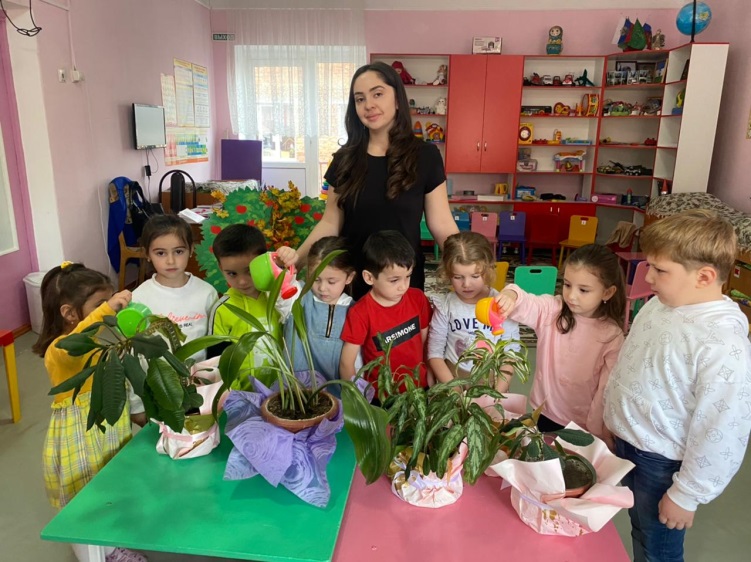         Воспитание нельзя откладывать на завтра, на послезавтра – словом, на потом. Упустить время – значить упустить все. Присматриваясь, как складываются взаимоотношения вашего ребенка с окружающим миром, вы непременно узнаете много неожиданного, обязательно ощутите, как формируется, как начинается личность, и эти наблюдения  сослужат вам позже хорошую службу, не говоря уже о том, что маленький человек, входящий  в большую жизнь,- это всегда поэма. Поэма, порой веселая, улыбчивая, порой грустная, но никогда не оставляющая взрослого равнодушным.Список  литературыМонтессори М. Дом ребенка. Метод научной педагогики. М.: Задруга, 1913. — 339c.Монтессори М. Руководство к моему методу. М. Типолитогр. Т-ва И. Н. Кушнерев и К, 1916. — 64c.Монтессори М. Подготовка учительницы. Пер. с итал. Ю. И. Фаусек/ / Просвещение. — 1921. — № 1. — C.125-133. Монтессори М. Значение среды в воспитании. Пер. с итал. К.Памфиловой //Русская школа за рубежом. — Прага, 1926. — Кн.17. — C.419-424. Монтессори М. Метод научной педагогики, применяемый к детскому воспитанию в Домах ребенка. — М.: Тип. Госснаба, 1993. — 168c.Монтессори М. Дом ребенка. Метод научной педагогики. Гомель. 1993.- 336 с.Монтессори М. Разум ребенка. Москва. 1997.- 176 с.Монтессори. М // Составитель М. В. Богуславский, (сборник опубликованных фрагментов книг М. Монтессори) 1999.: Издательский Дом Шалвы Аминашвили — 224 с.Монтессори М. «Помоги мне это сделать самому»// Составители М. В. Богуславский, Г. Б. Корнетов (сборник фрагментов из переведенных книг М. Монтессори и статей российских авторов о педагогике М. Монтессори). ИД «Карапуз». М. 2000. Монтессори М. Дети — другие. // C о вступительной статьей и комментариями К. Е. Сумнительного. ИД «Карапуз». М. 2004.